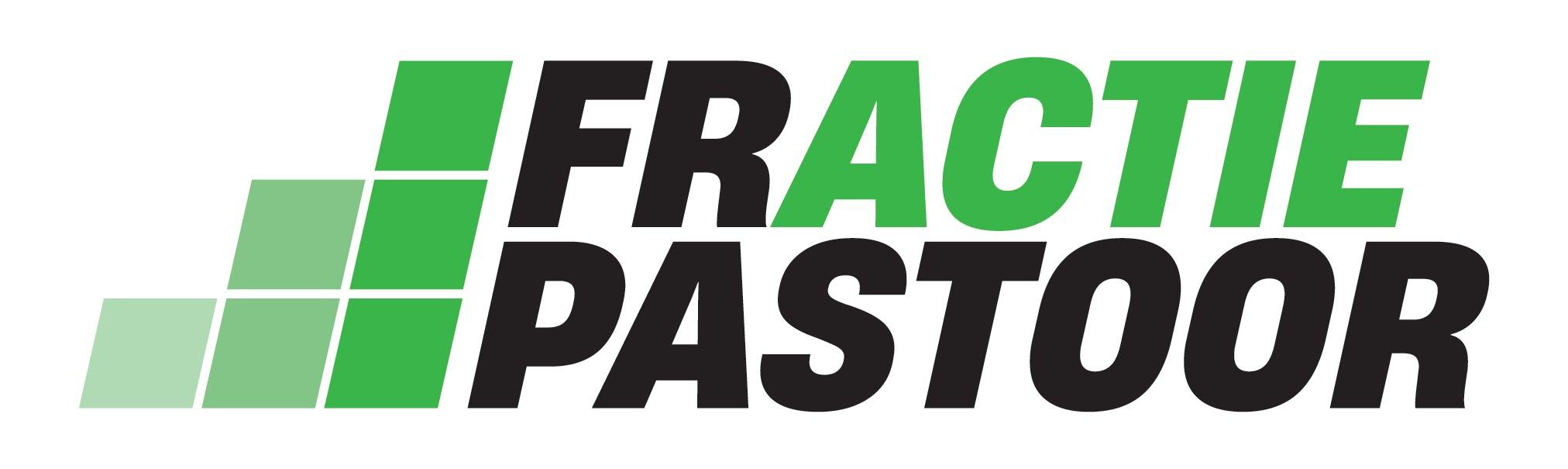 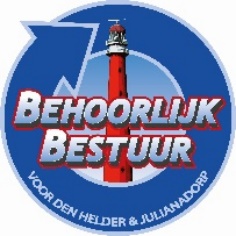 Motie Fietsenloods WillemsoordDe gemeenteraad van de gemeente Den Helder, in vergadering bijeen op 6 maart 2023;Voorstel tot het afgeven van een ontwerp VVGB en ontwerpbesluit fietsloods gemeentehuis Willemsoord; Optekening:Op 13 oktober 2022 heeft het college aangegeven:“Willemsoord projecten wordt niet alleen entree bedoeld, maar de stijging van alle kosten op een aantal projecten. De entree is er één van, het zijn allemaal gedefinieerde Zeestadprojecten, de openbare ruimte in Zuid is ook gedefinieerd, dat wordt onterecht voortdurend in combinatie gebracht met het stadhuis. Maar dit is ook iets wat zonder stadhuis binnen de zeestad exploitatierekening was aangezet. Onder andere de Flaneerbrug zit er nog in.”“De kosten van het stadhuis blijven bij het stadhuis, maar al aangegeven dat een aantal andere projecten, die in de nabijheid zijn van het stadhuis zijn voor Zeestad separate projecten binnen de exploitatierekening.”“Posten in de begrotingswijziging waarbij niet specifiek is waar deze voor zijn. De functie van deze begrotingingswijziging om ruimte te creëren voor alle ambities en zaken die wij willen gaan doen in de komende periode. … projecten van Zeestad, zullen nog seperate voorstellen voor komen. Waarbij specifiek aangegeven wordt waar de kosten voor zijn.““De uiteindelijke uitkomst krijgt u een raadsvoorstel voor waar u Ja of Nee op kunt zeggen, nog keurig voorgeschoteld.”Zo vliegt een vogeltje, over een touwtje.Een VVGB, voor een bijgebouw van het stadhuis. De kosten zijn een ander project.constaterende dat:Raadsvoorstel: Burgemeester en wethouders hebben op 22 juli 2022 een aanvraag voor een omgevingsvergunning ontvangen van Zeestad beheer B.V., ten noorden van Willemsoord 72 (perceel HDR00 D 6300) in Den Helder voor de realisatie van een fietsloods. De locatie van de fietsloods heeft de bestemming ““Verkeer - verblijf”. Daarnaast gelden de dubbelbestemmingen “Waarde-Archeologie” en “Waarde-Beschermd stadsgezicht”. Het bestemmingsplan bepaalt dat er op en onder de gronden van Verkeer-Verblijf niet mag worden gebouwd, met uitzondering van één hijskraan met een maximale hoogte van 30 meter ter plaatse van de aanduiding 'specifieke bouwaanduiding-hijskraan'. Daarnaast bepaalt de bestemming “Waarde Archeologie” dat er geen nieuwe gebouwen mogen worden gebouwd tenzij het een bijgebouw van max 50 m2 betreft, ten behoeve van het gebouw, ten behoeve van de ambtenaren van de gemeente op de bestemming gemengd. Dit betekent dat voor de realisering van de fietsloods een omgevingsvergunning voor het afwijken van bestemmingsplan (Wabo artikel 2.1, eerste lid, onder c) is vereist.kennis genomen hebbende van:Tekeningenset fietsenloods:Ten opzichte van een open (omheinde) fietsenstalling heeft een overdekte fietsenstalling de voorkeur omdat de fietsen uit het zicht komen en zo tegen de verrommeling op Willemsoord zal helpen. Het is een belangrijke voorwaarde dat de fietsenstalling zorgvuldig voor de gekozen locatie wordt ontworpen en dat het geen fietsenstalling uit de catalogus wordt. De gekozen locatie wijkt af van de eerder vastgestelde potentiële bebouwing vlakken van het Bestemmingsplan voor Willemsoord. Deze afweging is gemotiveerd uit het feit dat hier in verband met het open karakter van de Rijkswerf hier helemaal geen bebouwing meer wenselijk is. Het bebouwingsvlak wordt dus significant verkleind en verschoven. De niet-openbare Fietsloods is afsluitbaar en wordt voorzien van toegangscontrole middels een pasjessysteem, of vergelijkbaar. Hierdoor wordt oneigenlijk gebruik voorkomen en onmogelijk gemaakt. Diverse toegangssystemen zijn te kiezen in de markt en dienen nader in overleg met de opdrachtgever te worden bepaald en geïntegreerd in de toegang.2022-041187-bijlage-bij-Rapportage-Verbonden-partijen-september-2022.pdfMet de komst van het nieuwe stadhuis wordt ook de aangrenzende openbare ruimte heringericht. West8 heeft hiervoor het ontwerp gemaakt, waarbij invulling wordt gegeven aan parkeerplaatsen, laadpalen, aspecten die het gebied een groener karakter geven, verlichting, etcetera. Het voorlopige ontwerp wordt in samenspraak met de diverse stakeholders verder uitgewerkt naar uitvoeringsniveau, zodat begin 2023 gestart kan wordenmet de uitvoering. Tevens is er door West8 een ontwerp gemaakt voor een loods voor parkeren van fietsen en brommers. Deze is geprojecteerd aan de noordzijde van gebouw 72. overwegende dat:Volgens woordelijke argumentatie van het college tijdens commissie S&B 22-2-23 :‘s Avonds de fietsenloods gesloten is, overdag voor gebruik gemeenteambtenaren.Het een apart project is van Zeestad, opgenomen in exploitatie van de openbare ruimte, maar als een apart los project in het kader van het gemeentehuis.Een hele discussie is geweest met Willemsoord, uiteindelijk gekozen voor gesloten in het kader van vandalisme.Het een dure aangelegenheid is qua inrichting.Tourniquets in overweging zijn.Er wel afspraken zijn voor bijzondere evenementen voor openstelling.Startnotitie Willemsoord (uiteindelijk teruggetrokken door het college, dus niet besloten)De inrichting en het gebruik van de openbare ruimte op Willemsoord sluit aan op de visie van de gemeente dat het ingericht en benut wordt als een verblijfsgebied dat onderdeel is van het Stadshart en mogelijkheid biedt tot het houden van evenementen.Zeestad CV/BV is als ontwikkelaar verantwoordelijk voor de inrichting van de openbare ruimte van Willemsoord. Dit betekent dat een inrichtingsplan wordt gemaakt door Zeestad CV/BV en voorgelegd wordt aan de gemeente. Dat inrichtingsplan wordt voorzien van een advies van Willemsoord BV ten aanzien van (de kosten van) het beheer.Verantwoordelijkheden (organisatie) in participatie en communicatie 
De herinrichting van het zuidelijk deel van Willemsoord wordt voorbereid en uitgevoerd onder de verantwoordelijkheid van Zeestad CV/BV. Zeestad organiseert begin 2023 voor omwonenden en gebruikers een informatiebijeenkomst hierover. Willemsoord BV is verantwoordelijk voor het beheer en onderhoud van het terrein. Bij de besluitvorming over het ontwerp moet duidelijk zijn dat er voldoende middelen zijn gereserveerd voor het onderhoud.Verwijzende ook naar:Zaaknummer: 2022-061430Een RIB, met onderaan deze zin:Zeestad organiseert begin 2023 een informatiebijeenkomst over de herinrichting van het zuidelijke deel van Willemsoord. Vanzelfsprekend wordt u daarvoor te zijner tijd uitgenodigd.Vergadering: 13 oktober 2022 Besluit nummer: 2022-041030Toezegging: - er een voorstel naar de raad komt over de benodigde € 1,9 mln. voor de openbare ruimte op Willemsoord (€ 0,8 mln voor kostenverhoging lopende projecten en € 1,1 mln. voor de entree); - met Willemsoord zal worden gesproken over ‘kanalisering’ van het uitgangspubliek in de late uren via de hoofdpoort (wethouder Wouters);Verslag agendacommissie 14 november:De heer Huisman geeft aan dat het onderwerp ‘Uitbreiden investeringskrediet voor projecten winkelhart en Willemsoord’ al aan de orde is geweest bij de begrotingsbehandelingen. De agendacommissie spreekt hierover zijn verbazing uit en laat het onderwerp op de agenda staan van de commissie Bestuur en Middelen van 28 november totdat hierover definitief uitsluitsel is gegeven door het college.Mail 18 november 2022 griffier:De agendacommissie heeft besloten agendapunt 7, het voorstel tot het vaststellen extra investeringskrediet voor projecten Willemsoord, op verzoek van het college van burgemeester en wethouders te verwijderen van de agenda van de commissie Bestuur en Middelen van 28 november 2022. De reden hiervoor is dat de besluitvorming over het investeringskrediet al heeft plaatsgevonden bij de vaststelling van de begroting in de raadsvergadering van 2 november 2022.Van mening zijnde dat:Deze kosten van ‘het project fietsenloods’ van Zeestad wel degelijk, mits alleen toegankelijk voor ambtenaren of gebruik stadhuis’ bij de kosten van het stadhuis horen en niet als apart project gezien mag worden. (lees: bijgebouw)Mits dit wel als apart project gezien wordt, mede ten behoeve/voorziening van de openbare ruimte, deze loods ook (beperkt) opengesteld kan worden voor gebruik van publiek ten behoeve van Willemsoord als verblijf.draagt het college van burgemeester en wethouders op:Het initiële standpunt te heroverwegen; de fietsenloods wel ‘s avonds/’s nachts open te stellen voor verblijfs publiek op Willemsoord tot een nader overeengekomen tijd. (Met als voorbeeld 01:30 uur, na de laatste voorstelling Theater, Bioscoop of Restaurant Horeca)Een geschikte regeling te treffen om deze fietsenloods ‘veilig’ te houden, door middel van dezelfde ontmoediging voor vandalisme. (bijvoorbeeld éénmalige kaartverkoop zoals een fiets-parkeerkaartje bij Willemsoord-ondernemers)Namens Fractie Pastoor,	Behoorlijk Bestuur v D-H & Julianadorp,Michel Pastoor.	Sylvia Hamerslag.